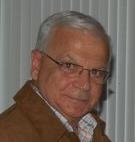 Bénévole de l’année ASHAM au Canada	Bravo Jany Tanguay….et merciL’Association canadienne de curling a retenu, pour la saison 2013, la candidature de Jany Tanguay comme bénévole de l’année Asham. Un honneur qui rejaillit non seulement sur le club Kénogami mais également sur l’ensemble du curling québécois.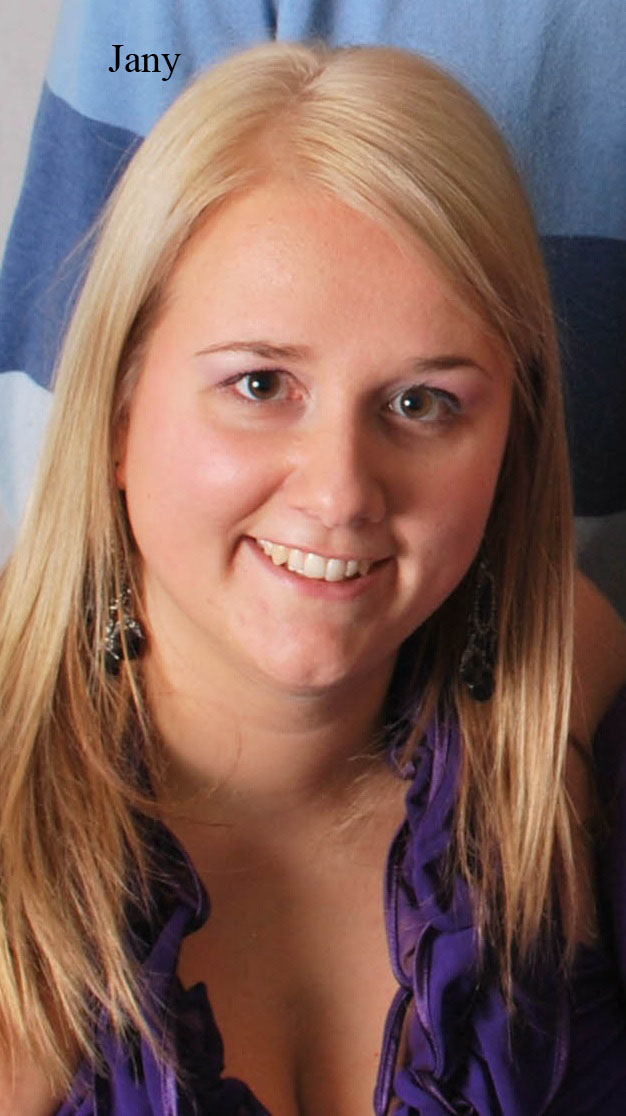 Précisons d’abord que depuis l’instauration de ce méritas prestigieux, en 2000, le Québec n’avait mérité cet honneur qu’à une seule occasion, en 2003, alors que François Vary, du club Saint-Lambert, avait été sélectionné à ce titre. L’honneur mérité par Jany Tanguay constitue évidemment une première pour le Saguenay-Lac-Saint-Jean. Jany Tanguay fait partie de cette génération qui souhaite inverser les tendances voulant que les jeunes ne soient pas nécessairement intéressés à donner de leur temps pour assurer la bonne marche d’une organisation. A preuve, le programme junior, qu’elle dirige en compagnie de son bras droit Martin Asselin, est en train d’insuffler une nouvelle vitalité à l’intérieur du club jonquiérois. En fait, depuis son arrivée, en saison 2010-2011, à titre de responsable de la section junior, Jany Tanguay a d’abord continué à faire progresser le programme mis en place,  en 2007-2008, par celui qui est devenu son compagnon de vie.  Puis, petit à petit, elle a entraîné dans son sillon d’autres jeunes bénévoles, voire des plus âgés, de sorte qu’en bout de ligne, cet heureux alliage aura fait en sorte que la saison 2012-2013 a été particulièrement productive, non seulement pour le groupe de juniors mais également pour la promotion du curling en général.Voilà pourquoi le conseil d’administration du club de curling Kénogami a proposé le nom de madame Jany Tanguay comme candidate au Prix du bénévole de l’année ASHAM pour la saison 2012/2013.Un peu d’histoireEnseignante de profession, Jany Tanguay adore le curling mais elle aime également les jeunes. Ce n’est d’ailleurs pas l’effet du hasard si elle dirige aujourd’hui le programme junior du club Kénogami. Elle l’avait en quelque sorte promis alors qu’elle était elle-même junior au club jonquiérois.«Ce fut l’époque de mes plus belles années. Je m’étais alors dit qu’au moment où je serais en âge de prendre soin des juniors, comme les adultes avaient pris soin de moi, je le ferais», racontait-elle récemment à une journaliste. Et elle a tenu promesse.Appuyée par un excellent comité de parents, Jany Tanguay a su regrouper et former autour d’elle une équipe d’entraîneurs tout aussi motivés que leur «patronne». D’ailleurs, en l’espace d’à peine deux ans (2011 à 2013), le nombre d’entraîneurs certifiés est passé de trois à dix.Pour ce qui est des juniors, le travail soutenu (visite des écoles, etc)  de Jany Tanguay a rapporté des dividendes, puisque le nombre est passé de vingt-trois (23) à quarante-et-un (41), dont vingt-deux (22) au niveau du programme para scolaire, pour l’année qui nous intéresse. Il va sans dire que ces chiffres viennent confirmer que le club Kénogami s’impose régionalement en ce qui a trait au nombre de juniors, tout en se classant très avantageusement au niveau provincial. Ce qu’il faut retenir également c’est que le programme junior du club Kénogami forme non seulement des jeunes pour la compétition, mais il contribue également à l’initiation au curling, ce qui n’est pas nécessairement le cas dans toutes les régions du Québec.Jeux du Québec et curl-O-brunchVa pour les entraîneurs et la progression du nombre de juniors, mais d’autres activités ont permis à Jany Tanguay de s’impliquer au niveau des jeunes en saison 2012-2013.L’organisation des Jeux du Québec aura constitué inévitablement le dossier majeur de la saison pour Jany Tanguay. Dans un premier temps, le club Kénogami a été l’hôte des finales régionales des Jeux du Québec. Et comme on devait recevoir également la finale provinciale, quelques semaines plus tard, on a profité de ces finales régionales pour procéder à une «répétition générale», question de bien rôder le travail des bénévoles dans leur secteur respectif.Par la suite, lors de la finale provinciale, hiver 2013, madame Tanguay a eu à coordonner le travail de plus d’une centaine de bénévoles pour cette importante activité qui, en passant, aura été une réussite sur toute la ligne. Une fois l’effervescence des jeux passée, Jany Tanguay a en quelque sorte innové en organisant un CURL-O-BRUNCH dans le cadre d’une activité portes-ouvertes au club Kénogami. Tout ça dans le but d’intéresser toujours davantage, à la fois les jeunes et leurs parents, à la discipline du curling.Le résultat de cette journée a été fantastique alors que plus de 220 personnes ont non seulement contribué au financement du club junior, mais elles ont de plus participé aux activités qui ont suivi. A preuve, vingt (20) équipes ont été formées et à cette occasion, les jeunes ont eu la chance d’initier leurs invités au curling.En fait, les personnes présentes sont venues passer une agréable journée en famille. Plus est, et c’est là un point qu’il ne faut surtout pas négliger, cette journée spéciale a donné au club, et au curling en général, une excellente visibilité.En résumé, Jany Tanguay constitue une véritable source de motivation pour les jeunes curleurs et pour le curling en général. De ce fait, elle n’a certainement pas volé le prix prestigieux qu’elle vient de remporter.				Bravo Jany….et merci au nom de l’ensemble des membres du club Kénogami.Source : Pierre Fellice-30-